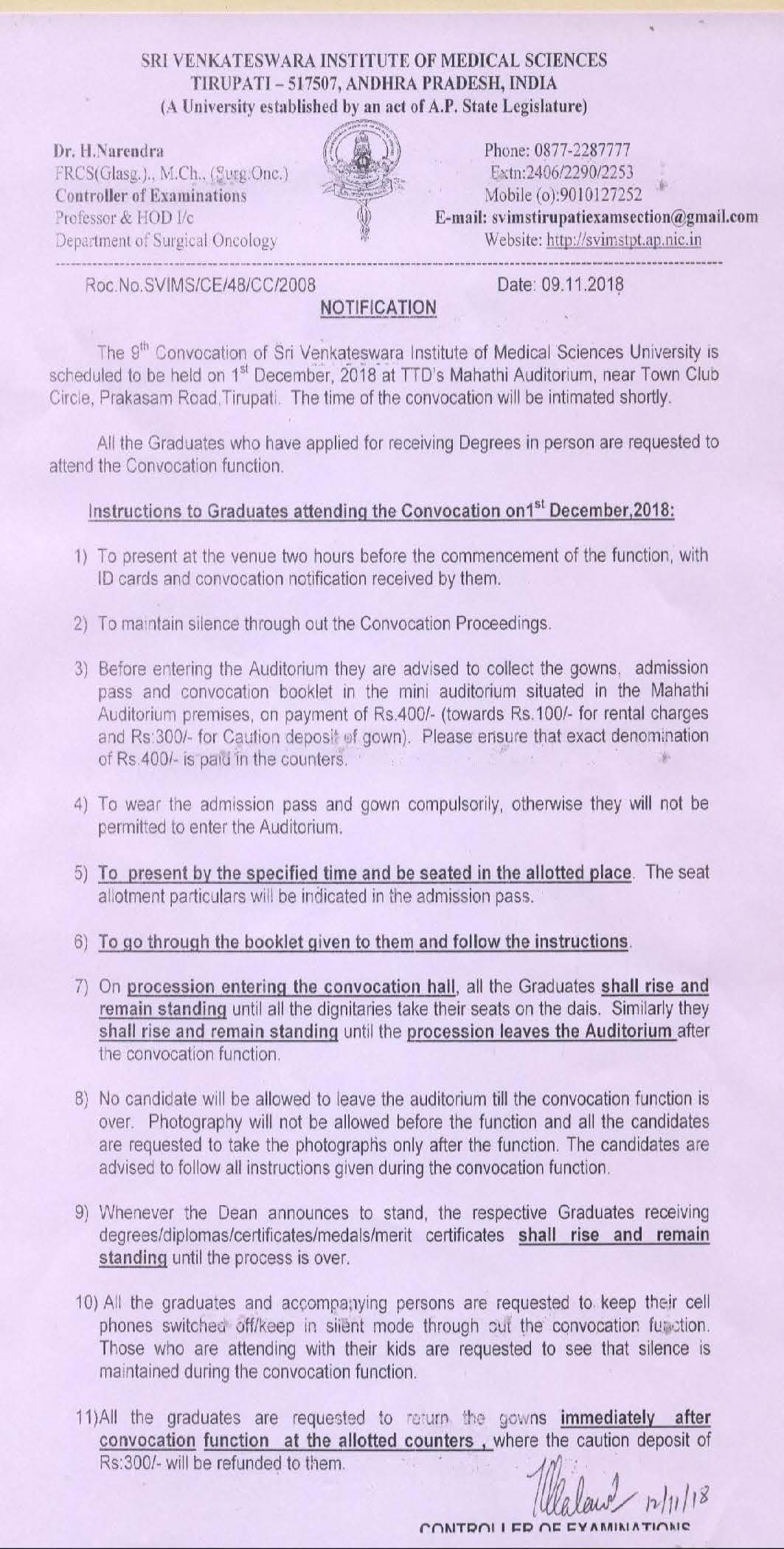 SRI VENKATESWARA INSTITUTE OF MEDICAL SCIENCES, TIRUPATHIAPPLICATION FORM FOR AWARD OF PERMANENT DEGREE CERTIFICATENOTE: The spelling as written in the Provisional Pass Certificate shall be followed in the Degree certificate. Request for change of spelling will not be entertained unless specific reasons along with proof are submitted. Those who have not taken the Provisional Pass Certificate are not entitled to receive the Permanent Degree Certificate unless they fulfill all the formalities. 1. Name of the student                                :  (Please write in block letters)2. Father’s name   	          :  (Please write in block letters)3. Course Studied                                             :4. Period of Study                                             :5. Month and year of passing                         :6. Reg. Number	             :7. Complete Permanent address	         : ( Please indicate pin code compulsorily)8.Phone numbers	                        : Landline  :                                                   (Indicates STD code)                         Cell Phone:                    E.Mail ID:9.Fees paid particulars                                   : Demand Draft/Chelan No._________						          Date: ___________						          Drawn on: ___________						          Amount: ___________                                                                                                                __ ___________________							        Signature of the CandidateEnclosures: 1) Demand Draft	      2) Xerox copy of Provisional Degree Certificate                 3) One latest passport size photo, kept in a separate cover	      4)  Adharcard Xerox